RIWAYAT HIDUPAsrianti. Lahir di Ujung Pandang  pada tanggal  01 Agustus 1986. Anak kelima dari enam bersaudara dari pasangan A.Wahid .Syam dan Togoria, memasuki jenjang pendidikan formal di SDN Barrang caddi pada tahun 1993 dan tamat pada tahun 1999. Pada tahun yang sama melanjutkan pendidikan SLTP Negeri 24 Makassar dan tamat tahun 2002. Pada tahun 2002 melanjutkan pendidikan ke SMA Bajiminasa Makassar dan tamat pada tahun 2005, kemudian pada tahun 2006 melanjutkan pendidikan ke Perguruan Tinggi Universitas Muhammadiyah Makassar Fakultas Ilmu Keguruan dan Pendidikan ( FKIP ) Program Studi Pendidikan Guru Sekolah Dasar  (PGSD) Diploma (D2) dan menyelesaikan studi pada tahun 2008. Pada tahun 2014 melanjutkan pendidikan ke Perguruan Tinggi Universitas Negeri Makassar Fakultas Ilmu Pendidikan (FIP) Program Studi lanjut PGSD-S1.
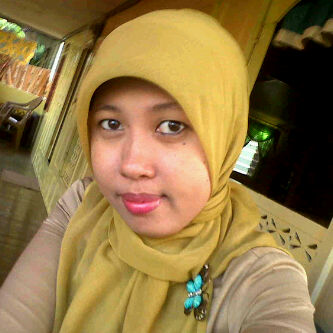 